                  Bangladesh Shipping Corporation (BSC)   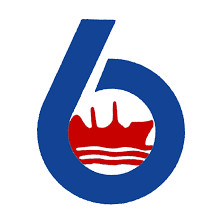 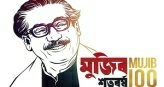                                       Daily Vessels Movement PositionRef: 18.16.0000.372.53.002.22	                                                                              Date: 12.07.2022Report on COVID-19Name of the Organization: Head Office & BSC Marine Workshop, Bangladesh Shipping Corporation, Chattogram.Date:12.07.2022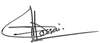 SL NoName of the VesselsActivity of Vessels at present Port(Loading/Discharging/ Updates Daily)Cargo Grade/Quantity/Next DestinationInformation of ETB/ C/D & ETA to Next Port1M.V Banglar JoyjatraCargo:Sugar in bulk/Loading2006hrs LT/26.06.22:After completion disc at Georgetown Vsl started driftingAs per Charter instructions1318hrs LT/27.06.22:COSP fm Georgetown OPL fr Paranagua(Brazil)1830hrs LT/10.07.22:AMF to berth at Paranagua,1930hrs LT:Commenced Ldng.Present port:Paranagua(Brazil)ETC/S:12.07.22/AM2M.V.BanglarSamriddhiCargo:In Ballast1400hrs LT/22.02.22:Vsl anchored/NOR Tendered at Pivdennyi waiting Anchorage area(Ukraine)2054hrs LT/23.02.22:Vsl anchored at Pivdennyi Inner Anchorage(Ukraine),Vsl presently at Olvia inner Anchorage(1.0NM fm berth),Vsl awaiting fr pilot/permission fm HM to leave the area,Vsl attacked by Rocket shell on 02.03.22/PM in Olivia inner anchorage(Ukraine War Zone)Master of MV Banglar Samriddhi declared Abandonment of the Vesselon 03.03.22 @ 1545hrs LT.Present position(Confirmed by Agent Delta Maritime:Olvia Inner Anchorage363(Ukraine). 3M.V. Banglar ArjanCargo:Bulk Urea/35860.00MT1035hrs LT/21.06.22:Completed ldng at Arzew(Algeria)1530hrs LT:COSP fm Arzew fr Gibraltar0400hrs LT/23.06.22:After bunkering Vsl COSP fr Itaqui(Brazil)2230hrs LT/03.07.22:Vsl arrived/NOR Tendered at Itaqui2342hrs LT:Dropped anchor in Anchorage area-5 @ Itaqui.1Present port:Itaqui(Brazil)ETB:24.07.224M.T. Banglar AgrajatraCargo:ULSD/26972.309MT0600hrs LT/05.07.22:COSP(After bunkering )fr Santa Panagia Bay(Italy)2112hrs LT:NOR Re Tendered/AMF to berth at Santa Panagia0036hrs LT/06.07.22:Commenced ldng07.07.22:After completion Ldng Vsl sailed fm Santa Panagia2012hrs LT/11.07.22:AMF To berth at Ploce(Crotia)Awaiting Disc updates fm Vsl[Present port:Ploce(Crotia)ETD:13.07.22/0600hrs LT5M.T. Banglar AgradootCargo:FAME(POMEME)/2969.84MT/UCO/5770.541MT/HVO/6339MT/POMEME/HVO/UCO//15078.871MT1230hrs LT/20.06.22:AMF To Yangpu berth(China)1524hrs LT:Commenced ldng2202hrs LT/21.06.22:Completed ldng0848hrs LT/22.06.22:COSP fm Yangpu fr Singapore1042hrs LT/27.06.22:Anchored at ASSPU ground(Singapore)0436hrs LT/28.06.22:After bunkering COSP fm Singapore fr Suez(Egypt). Next port:Suez(Egypt)/TransitETA:17.07.22/AMDisc port:Barcelona(Spain)ETA:22.07.22/AM6M.T. Banglar AgragotiCargo:(CPO)/8023.021MT/CPO//4608.539MT/STEARIN//1499.554MT/RPO//17930.1712140hrs LT/26.06.22:Completed ldng at Tarahan(Indonesia)30.06.22/PM:COSP fm Tarahan fr Suez(Egypt)Next port:Suez(Egypt)/TransitETA:19.07.22/PMDisc port:Brindisi(Italy)ETA:24.07.22/PM7M.T. Banglar Jyoti0900hrs/07.07.22:Completed Disc,1300hrs:POB,1330hrs:C/O fm DOJ-7,1524hrs:DOP,2048hrs:AMF To A/S M.Vsl,2100hrs:Commenced ldng,0400hrs/08.07.22:Completed ldng/9TH Trip(6550MT),0524hrs:C/O fm M.Vsl,1412hrs:POB,1554hrs:AMF To DOJ-7&DOP,1642hrs:Commenced Disc,0430hrs/09.07.22:Completed Disc,1530hrs:POB,1554hrs:C/O fm DOJ-7,1718hrs:DOP,1754hrs:Anchored at CTG O/A ‘C’.                                                                                                                                                                                                                                          Awaiting next LighterageOperation.8M.T. Banglar Shourabh0600hrs/07.07.22:Anchored at ‘C’,1300hrs:POB,1454hrs:AMF To DOJ-7&DOP,1512hrs:Commenced Disc,0630hrs/08.07.22:Completed Disc,1448hrs:POB,1454hrs:C/O fm DOJ-7,1718hrs:DOP,1754hrs:Anchored at CTG O/A  ‘C’..Awaiting next LighterageOperation.9BSC Chartered Mother TankerMT SEA LUCK IIICargo:98,524.79MT Arabial Light crude oilLoad port:Ras Tanura(KSA)0930hrs/29.06.22:NOR Tendered at Kutubdia STS position Released on 07.07.22/0442hrs.